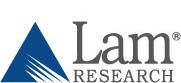 제5회 램리서치코리아 대학(원)생 논문공모전공모주제 (택1) 현재 반도체 시장 동향 분석 및 향후 예측Analysis on the current semiconductor industry market and forecast future trends 최근의 반도체 기술 경향 및 향후 발전방향 예측Analysis on trends of semiconductor technology and forecast future반도체 제조 공정 중 식각(Etch), 박막증착(Thin Film Deposition), 세정(Clean) 기술관련 연구Semiconductor process technology; focusing on Etching, Thin Film Deposition or Clean 시상내역대상: 10,000,000원최우수상: 5,000,000원우수상(박사, 석사, 학사 각 1팀): 3,000,000원Format & Rules A4, Font size 10, 20 pgs 이상, 국문 혹은 영문 (MS word)논문 요약문 별도 유첨 (A4 3pgs 이내)팀당 인원 제한 없음논문 응모 마감일 기준, 타 공모전 및 국내외 공개 출판물에 발표되지 않은 논문타인의 연구 논문을 대리, 표절하여 응모한 경우 수상 취소공모일정접수기간: 2015.05.11 ~ 2015.10.311차 결과발표: 2015년 11월 중논문 프리젠테이션: 1차 합격자에 개별 공지참가대상대학생, 대학원생(전공무관)접수방법 / 문의처접수처: 이메일접수 (koreahr@lamresearch.com)문의처: 031‐710‐6622 / koreahr@lamresearch.comA company where successful people want to work반도체 장비업계의 선두주자인 램리서치코리아는 반도체 산업 육성과 우수인재 발굴을 위하여, 매년 대학(원)생 논문 공모전을 개최하여 장학금의 기회를 제공하고 있습니다. 